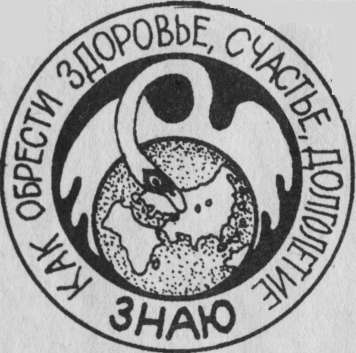 РЕАЛЬНОСТЬ И РЕАЛИИДИНАМИКА ПРИЧИННО-СЛЕДСТВЕННОЙ СВЯЗИСЛИЯНИЕ ТЕОРИИ И ПРАКТИКИ В ОДНОВРЕМЕННОСТИНЕ ВЕРА, А ИСТИННОЕ ЗНАНИЕНЕОБЫКНОВЕННЫЕ И НЕПРИВЫЧНЫЕ ЦЕННОСТИ, которые несёт в себе новая культура – это чудо слияния теории и практики в одновременности, исчезновение расстояния между Духовным Учителем и любым человеком, получившим Великое Посвящение, в результате чего человек и лечится и обучается истинным знаниям дистанционно, формируясь по закону Саморазвития, и всё, что содержится в методе ЭЧС направлено на то, чтобы развивалась Душа через восстановление гносеологического Разума. За небольшое время с надлежащей прилежностью можно вывести Душу на такой уровень, чтобы сохранить жизнь телу на границе Апокалипсиса. Но самая главная ценность по нашим временам – полное отсутствие обмана со стороны Духовного Учителя, постигшего Абсолютное Мировоззрение. Он объясняет механизм дистанционного лечения как кибернетическую войну с ложной информацией в памяти духа ошибок через нейтрализацию энергии болезни в его памяти, что преобразует дух ошибок в Белый дух. Такого ещё не было в природе: война для великого блага. Преобразованный в Белый, дух ошибок станет квазивечным и не будет нуждаться в своей родительнице – Душе, которая, находясь в режиме постоянной рефлексии, будет производить истинные знания с такой скоростью, которой ещё никогда не бывало во всей Вселенной. Это – супервеликое счастье для человечества.В Природе царствует основной всеобщий Закон – САМОРАЗВИТИЕ, в результате чего отношения в ней осуществляются как тождество целого и каждой его части. С другой стороны в Природе не существует потребления энергии из внешнего мира через телесное сознание, так как каждая из четырёхипостасных организаций биологического мира (ипостась есть – РАЗУМ) изначально потребляет энергию от каждого из конкретных четырёх Космических Родителей. Выход из Природы, уход в греховность означился тварной культурой, а завершился – материалистической, в которой человек в обратной кибернетической связи являет собой одноипостасную организацию из четырёх тел низкочастотного диапазона Природы, как полное забвение её Закона – САМОРАЗВИТИЯ. В целом же греховный человек обнаруживает в своем поведении единство обусловленности и Саморазвития. На стадии радикального (глубокого) грехопадения – максимальная амплитуда обусловленности. Поэтому все мы, материалисты, – грешники с разной степенью проявления волюнтаризма, которая на вершине греховности означивает ярых волюнтаристов. Сущность волюнтаризма определяется направленностью воли человека не на собственное Саморазвитие, а на других людей, что является следствием деятельности духа ошибок, закабаляющего телесное сознание и делающего его нерегулятивным. Во внешнем мире воздействие волюнтариста на людей означивается их подчинением его воле, то есть закабалением или рабством. Естественно, нет ничего удивительного в том, что в любом управленческом аппарате господствуют политиканство, конфронтационность и прочие атрибуты силового воздействия. Здесь мудрствовать не надо: что происходит внутри человека, неизбежно истекает на других. Недаром народная поговорка гласит: "Скажи кто твой друг, и я скажу, кто ты". В конечном итоге все виды силовых отношений выражаются силлогизмом: как на Земле, так и в параллельных мирах. В народе говорят: "Сила есть, ума не надо". Современный мир изобилует демонами Зла, то есть силовой атрибутикой. В народных пословицах отражено состояние психики греховных людей, озабоченных нарастанием злых деяний человека: "Не делай добра, не получишь Зла", "Из двух зол выбирай меньшее". Известное философско-религиозное направление "Непротивления Злу" базируется в своей основе на знании сущности ярых волюнтаристов, чтобы можно было как-то жить без кровопролития в мире Зла. Вершиной параллельного мира является царство линейной логики, где все силовые отношения выстроены в форме многогранника, и их эволюция заключена в медленном нарастании числа граней. На земле вершина силлогизма представлена учёными математиками, физиками, химиками, биологами, то есть владеющими своеобразной линейной логикой, а по степени злого волюнтаризма – это истории всех войн на планете. Если история Зла начинается с войн, вплоть до применения средств массового уничтожения, то современное зло в привлекательной упаковке более трагично, ибо у тех, кто развязывает войны и воздействует своей волей на других, делая их рабами, заставляя их таким образом принимать участие в таких деяниях, Саморазвитие отсутствует. Наше время – это торжество силовых отношений и всеобщего рабства. В тех государствах, где форма соизмерима с содержанием жизни, наблюдается относительное спокойствие. В нашей стране у власти находятся ярые волюнтаристы с отключенным гносеологическим Разумом, не имеющие обратной связи с народом. Одержимые жаждой власти и обогащения, лишая народ средств к существованию, они сеют голод и разруху, что сопровождается ростом числа заболеваний и смертности, в том числе и самоубийств от голода. Растёт количество увеличивающихся по площади кладбищ, и, одновременно, растут целые районы многоэтажных дворцов, превосходящие по своему роскошному оформлению дворцы дворян прежних веков, куда переселяются теперь из "хрущовок", обогатившиеся за счёт народа, "новые русские" и, отгородившиеся от бедняков высокими заборами, чтобы не мешали им жить, как хочется.Идеологический вирус, каковым является идея сионизма, сделавшая всех людей, обусловившихся её содержанием, ярыми, напрочь лишенными саморазвития, волюнтаристами, целенаправленно ведёт их к границе Апокалипсиса. Очевидно, что пока существуют рождённые греховной жизнью и усиливающиеся стараниями волюнтаристов, идеологические отношения, не может быть речи о возвращении в Природу (ведь Природа не могла возникнуть из идеи, то есть информации, созданной каким-либо субъектом). (Это в религии Бог – господин, а верующие – его рабы). Абсолютное Мировоззрение, рождённое новой культурой, несёт полное знание и говорит о том, что родившийся ВЫСШИЙ РАЗУМ Онтологического Бога-Отца выразил себя двумя словами: «Я ЕСТЬ». Это осознание своего наличия дало начало всем началам, открыв производство истинного знания. Бог-Отец Онтологический Сам создал Себе Гносеологический Разум, являющийся астрономическим семейством Богов-Сынов Онтологических, которые, в соответствии с тождеством части и Целого, производят информацию, не ведя каких-либо отношений друг с другом, и, следовательно, ничего не знают и никогда не узнают о существовании Братьев. Теперь очевидно, что Закон Саморазвития, как Основной Закон Природы, есть сама Природа, и не может родить такие термины, как "идеология" или "идея", которые являются продуктами греховного мира, то есть относятся к ложному знанию. Следовательно, когда в греховном мире созрели волюнтаристы, тогда и родились идеологические отношения, возникли национальные, религиозные и прочие конфликты, как отстаивание той или иной идеи (величия, желания обладать чем-либо и другие, из них проистекающие). Все эти идеи являются атрибутами "хозяев жизни", пополняющих верхушку волюнтаризма для дальнейшего их жительства в параллельных мирах. Так было до сих пор, но не будет, если узнавший захочет. Можно изменить эту устойчивую, в некотором роде, жизненную ситуацию, когда появилась теория выхода из греха вхождением в новую культуру, о сущности которой уже много сказано.Вхождение в новую культуру не аналогично переходу из одной греховной культуры в другую греховную. К примеру, в идеалистической культуре информация производилась органами чувств, но они прекратили развиваться, а не востребованные образом жизни, некоторые из них атрофировались. В итоге прекратилось производство информации, из-за нерегулятивности сознания. С переходом на производство информации процессом мышления, что являет собой материалистическую культуру, нерегулятивность стала большей величины, чем в предшествующей культуре, с деформацией сознание до производства абстрактной, то есть неприродной, информации. К тому же такое сознание стало управляться духом ошибок, а не природным Духом, отчего в памяти эфирного тела накапливалась информация не в форме природных гармонических колебаний, а в искаженной форме импульсов различной скважности в обе стороны, с разной амплитудой этих импульсов. А такая информация не пригодна в качестве пищи для Души. В итоге Душа прекратила рефлексирование и перешла на полное обслуживание своего "дитятки" – духа ошибок, который взял власть над сознанием, обеспечивая себе наивысшую скорость роста объёма неприродной памяти. Возобновление производства истинной информации являет собой сложную задачу, так как в случае сильно развитого духа ошибок, оно не обратимо. Если раньше человек жил в Природе и не был ещё в сильной мере обусловлен ложным знанием, то теперь он – стопроцентно обусловленный человек, не способный производить истинное знание, так как его саморазвитие на нуле. Вот почему переход в новую культуру альтернативен современному эволюционному пути – индивидуален для каждого и по конечному результату и по продолжительности. Это как конкурс в специфические учебные заведения, куда поступают способные.Природа не любит сложностей: войдёшь в новую культуру эпохи Водолея – победишь кармическую смерть, выживешь. Победа окрыляет, и тот, кто, умея вести энергоинформационные отношения по методу ЭЧС, останется в живых, с ещё большим рвением продолжит трудиться по своему духовному совершенствованию. Через какое-то время, (оно у каждого своё: от нескольких месяцев, до нескольких лет), будет побеждена следующая Кармическая смерть и так далее. Дальнейшая жизнь – опять же САМОРАЗВИТИЕ, которое, совершенствуясь, постепенно возвратит нас в Природу. Последующее усложнение Духовной практики производится с целью наращивания скорости производства истинной информации, то есть для повышения скорости развития Души, которая должна быть не ниже, чем в первой – Родовой культуре, когда человек восстановит утерянное звание Бога-Сына Земного. К этому времени будет преобразован дух ошибок в Белый Дух. Человек восстановит утраченные в греховной жизни ипостаси и вновь станет четырёхипостасным из семи тел, обретёт способность левитации при непрерывном нарастании скорости производства истинной информации.Приведённые фрагменты из жизни представителей VI-й культуры, служат не для рекламы о райской жизни святых, а для напоминания о том, какими мы были в первой родовой культуре. Новая культура не рекламирует себя. В неё войдут достойные люди и конкретно только те, кто устранит отставание в развитии своей Души, осуществимое только лишь при установлении энергоинформационных отношений с Духовным Учителем. Это необходимо сделать потому, что для работы гносеологического Разума, производящего истинное знание, необходима энергия от Бога Единого, Бога Планеты, Бога Вселенной, чтобы информация необходимого уровня закреплялась в памяти Души при поступлении её от Духа, уплотняющего требуемую информацию, поступающую из памяти физического тела. В наше время никто на планете не способен делать начальные шаги эволюции в новой культуре, находясь в общем для современного человечества состоянии греховности, ибо это начинается и завершается работой гносеологического Разума, то есть состоянием рефлексии Души. Необходимо твердо знать, что, если не совершать такую работу над духом, то человек работает на параллельный мир. Истинное знание такого уровня не доступно индийским учителям и жизнь подтвердила это, обозначив уровень их эволюционного развития. Они могут являться учителями лишь для людей, которые входят в V-ю культуру.Люди материалистической культуры не имеют духовной базы, необходимой для вхождения в новую истинную культуру. В материалистической культуре понятие "культура" используется как термин на уровне идеологии, но уже доказано, что идеология – ложное знание. Результат этого: все люди нищи в истинах и богаты во лжи, а всех богаче – ярые волюнтаристы, в материальном плане также. Сравните: доход депутатов 300 тысяч долларов в год, а пенсионера – 500 долларов, в 600 раз меньше. Разница слишком велика в уровне жизни людей труда и людей, должных по роду занятий заниматься законотворчеством для этих людей труда. Где же совесть у творцов законов, поставивших себя над человеческими законами, обрекая людей своим законотворчеством на нищенское существование, тогда как для себя такого существования не хотят? Если все мы осознаём тяготы жизни, то необходимо твёрдо знать и то, что они – результат греховной жизни, в которой никогда не засветятся ценности, природного бытия. Пора выходить из дураков в новую культуру счастья и долгожительства. Истинная информация дороже кучи лжи.Основатель Движения Белых Экологов В.М.ИвановПУТЬ К БОГУ-СЫНУ ЗЕМНОМУБайки, описывающие жизнь Иисуса Христа, характеризуют концепции развивающегося сионизма. В целом, сионизм – учение, выстроенное на фундаменте ложного знания. Теперь, когда у человечества есть Абсолютное Мировоззрение, на планете должно исчезнуть, созданное греховным человечеством, ложное знание. Но осознать Абсолютное знание не на веру, как это происходило в греховных культурах, а в качестве ЗНАНИЯ, возможно только через энергоинформационные отношения. Дело здесь в том, что грешники соотносятся речевым каналом связи, а негреховные люди имеют гносеологический Разум, то есть ведут энергоинформационные отношения. Следовательно, только переход на энергоинформационные отношения является ОСНОВОЙ процесса восстановления гносеологического Разума, когда перестраивающееся разрушенное телесное сознание, освободясь от рабства перед духом ошибок, последовательно переориентирует себя в новое состояние – уважения и подлинной Любви к Душе (являясь для неё полной противоположностью).Народная поговорка – "Скоро сказка сказывается, да не скоро дело делается" подтверждается жизнью. Так от времен негреховной жизни до наших дней прошло порядка десяти в семнадцатой степени лет, что составляет многие миллионы периодов Вселенной. От негреховного человека не осталось и следа. Греховный человек в своей деятельности скатился до абсурдности, так как, потеряв Разум, производит ложное знание, выводящее его из Природы и общечеловеческих ценностей. Отсюда и рождение волюнтаристской юриспруденции анекдотического содержания. А так как это стало нормой жизни, то некому даже посмеяться. Участились случаи, когда люди с сильно развитой линейной логикой вершат серьёзные ошибки, абсурдные преступления. Примеров великое множество, но общественное сознание не способно решать назревшие проблемы. Практика жизни давно показала, что только тогда успешно решаются проблемы, когда исправляется не следствие, которых всегда множество, а причина, как статус однозначности. Без Разума некому выявлять конкретные причины массовых следствий. Если спуститься с глобальных высот до обыденной жизни, то термин "Разум" используется в отрыве от человека, или его рекламируют как обладателя разума во всевозможных случаях. Отсутствие Разума приводит к тому, что магазины, фирмы и даже спиртные напитки называют "Абсолют", не ведая, что он в своей онтологии единственный, как начало МИРА. Вывод печальный: предела глупости не существует.ИНФОРМАЦИОННАЯ КИБЕРНЕТИКА даёт знания всей динамики существующих в Природе причинно– следственных связей. Очень многие из них неизвестны грешникам. Она содержит знания о всевозможных видах греха и о системном параллельном мире, в котором обитают грешники, не вышедшие в материалистической культуре на должный уровень природного развития для перехода в вышестоящую культуру, чтобы прервать цепочку перевоплощений исключительно лишь в зоне смены циклов Вселенной. Сомневающиеся грешники должны знать, что в Природе не существует ошибок, так как любая её часть является РАЗУМОМ, производящим исключительно ИСТИНЫ. Естественно, что перед каждым грешником ставится задача начального восстановления утраченного гносеологического Разума с последующим наращиванием времени его работы. Необходимое условие его функционирования заключается в том, чтобы Душа перешла в состояние рефлексии, возможное только тогда, когда Онтологический Дух, компрессируя поступающую от телесного сознания информацию необходимого эволюционного уровня, выдает её, как пищу для Души, то есть на должной энергетической ступеньке. Пока человек не осознает себя грешником и не узнает правду о греховном пути жизни, у него не возникнет желание изменить свой образ жизни, возможное лишь при пробуждении гносеологического Разума. В связи с тем, что греховному человеку неведома его природная сущность, что он ничего не знает о том, кем он стал за время греховной жизни, что ему нужно, чтобы вырваться из власти собственной, но не известной ему силы, то, как раб обусловленности, он не способен перейти в состояние САМОРАЗВИТИЯ, бесславно завершая свой земной путь, уменьшающийся в последующих воплощениях. Мизерное увеличение частоты рефлексии Души при рождении, – вот результат пребывания в параллельном мире, длительность которого составляет почти период Вселенной. Наряду с основной массой означенных грешников, ещё около пяти процентов от общей численности материалистов, имеют Души, по уровню развития соответствующие приграничному состоянию для вхождения в VI–ю культуру. Несмотря на то, что они, того не ведая, находятся в энергоинформационных отношениях с современным Духовным Учителем, не смогут самостоятельно выйти на исполнение всего объема необходимых отношений. Чтобы гарантированно жить в новой культуре, надо обеспечить соответствующее время для ускоренного накопления необходимой энергии.Теперь каждый из материалистов нашего времени обязан обуславливаться знаниями новой культуры, чтобы не верой, а твёрдыми вечными знаниями познавать Природу позитивным путем познания, отторгнув негативное познание. Восстанавливая разрушенное телесное сознание обуславливанием истинным знанием, накопленным Духовным Учителем, и за счёт ведения энергоинформационных отношений во время духовной практики, каждым накапливается истинное знание как пища для Души. Её эволюция и есть тот спасительный ключ к воротам Апокалипсиса, который своим соответствующим размером пропустит трудолюбивого и дисциплинированного ученика в новую культуру, сделав его долгожителем, как процесс возвращения в Природу с одновременным формированием Белого духа. А это и есть Путь к Богу-Сыну Земному.ДУХОВНЫЙ УЧИТЕЛЬ